 БОЙОРОК                                                                          постановление15 март 2018 йыл.                                 № 15                               15 марта 2018 годаО присвоении адреса объекту недвижимости	В соответствии с п.21 ст.14  Федерального закона от 06 октября 2003 года № 131-ФЗ «Об общих принципах организации местного самоуправления в Российской Федерации» и Постановлением Правительства Российской Федерации от 19 ноября 2014 года № 1221 « Об утверждении Правил присвоения, изменения и аннулирования адресов»ПОСТАНОВЛЯЮ:Объекту недвижимости, расположенному на  земельном участке с кадастровым номером 02:39:080202:15:ЗУ2 присвоить адрес: Республика Башкортостан, Мишкинский район, д.Карасимово, ул.Пионерская, д.32 «А»Внести изменения в сведения об адресе в филиале ФГБУ «ФКП Росреестра» по Республике Башкортостан.Контроль исполнения настоящего постановления оставляю за собой.        Глава Сельского поселения:                              Ф.Ф.Ахметшин.БАШКОРТОСТАН РЕСПУБЛИКАһЫ МИШКӘ РАЙОНЫМУНИЦИПАЛЬ РАЙОНЫНЫҢОЛО ШАҘЫ АУЫЛ СОВЕТЫАУЫЛ БИЛӘМӘҺЕХАКИМИӘТЕ452345 Оло Шаҙы ауылы,Али Карнай урамы,7Тел: 2-33-40,2-33-31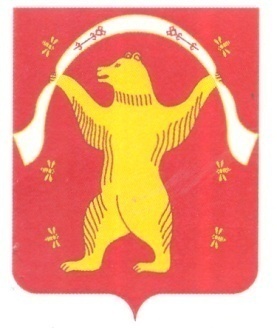 РЕСПУБЛИКА БАШКОРТОСТАН АДМИНИСТРАЦИЯСЕЛЬСКОГО ПОСЕЛЕНИЯБОЛЬШЕШАДИНСКИЙ СЕЛЬСОВЕТМУНИЦИПАЛЬНОГО РАЙОНАМИШКИНСКИЙ РАЙОН452345 д.Большие Шады,улица Али Карная,7Тел:2-33-40,2-33-31